О проведении публичных слушаний по принятию проекта решения Совета городского поселения «Путеец» «О внесении изменений и дополнений в Устав муниципального образования городского поселения «Путеец»В соответствии с  частью 3 статьи 28 Федерального закона от 6 октября 2003 года № 131-ФЗ «Об общих принципах организации местного самоуправления в Российской Федерации», Уставом муниципального образования городского поселения «Путеец», решением Совета городского поселения «Путеец» от 30 сентября 2013 года № 1-19/82 «Об утверждении порядка организации и проведения публичных слушаний на территории муниципального образования городского поселения «Путеец»:1. Назначить на 10 часов 00 минут 13 ноября 2023 года проведение публичных слушаний по проекту решения Совета городского поселения «Путеец» «О внесении изменений и дополнений в Устав муниципального образования городского поселения «Путеец».2. Определить место проведения публичных слушаний: Республика Коми, г. Печора, пгт. Путеец, ул. Парковая, д.9А, здание администрации, каб.23 (зал для заседаний).3. Администрации ГП «Путеец» в течение 7 дней надлежит обнародовать настоящее Распоряжение, проект решения Совета городского поселения «Путеец» «О внесении изменений и дополнений в Устав муниципального образования городского поселения «Путеец» с Порядком участия граждан в обсуждении проекта Устава муниципального образования городского поселения «Путеец», проекта решения Совета городского поселения «Путеец» о внесении изменений и дополнений в Устав муниципального образования городского поселения «Путеец», Порядком учета предложений по проекту Устава муниципального образования городского поселения «Путеец», по проекту решения Совета городского поселения «Путеец» о внесении изменений и дополнений в Устав муниципального образования городского поселения «Путеец» и объявление о проведении публичных слушаний в специально отведенных местах и на официальном сайте муниципального образования городского поселения «Путеец» (https://puteec-r11.gosweb.gosuslugi.ru).4. Ознакомится с проектом решения Совета городского поселения «Путеец» «О внесении изменений и дополнений в Устав муниципального образования городского поселения «Путеец» можно в администрации ГП «Путеец» по адресам:пгт. Путеец, ул. Парковая, д.9А;пст. Сыня, ул. Восточная, д.5.А также на официальном сайте муниципального образования городского поселения «Путеец» (https://puteec-r11.gosweb.gosuslugi.ru).5. Назначить председательствующим на публичных слушаниях по проекту решения Совета городского поселения «Путеец» «О внесении изменений и дополнений в Устав муниципального образования городского поселения «Путеец» руководителя администрации городского поселения «Путеец».Глава городского поселения «Путеец»-Председатель Совета поселения                                              И.И. ЛобовиковаСОВЕТГОРОДСКОГО ПОСЕЛЕНИЯ «ПУТЕЕЦ»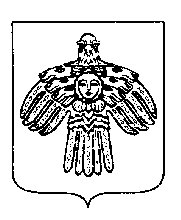 «ПУТЕЕЦ»  КАР ОВМÖДЧÖМИНСА  СÖВЕТ«ПУТЕЕЦ»  КАР ОВМÖДЧÖМИНСА  СÖВЕТРАСПОРЯЖЕНИЕТШÖКТÖМРАСПОРЯЖЕНИЕТШÖКТÖМРАСПОРЯЖЕНИЕТШÖКТÖМ «10» октября 2023 г.  г. Печора, пгт. Путеец,       Республика Коми	                                      № 33